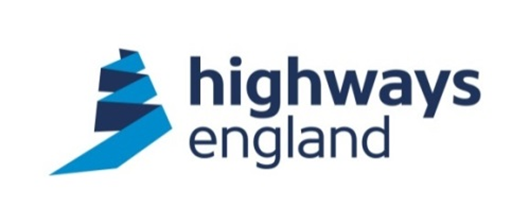 Highways England Company LimitedConcrete Roads FrameworkLifecycle Extension WorksForm of AgreementTHIS AGREEMENT BY DEED is made the [..................] day of [.......................] [20...]PARTIES:1.	HIGHWAYS ENGLAND COMPANY LIMITED (company number 09346363) whos registered address is Bridge House, 1 Walnut Close, Guildford, Surrey GU1 4LZ ("the Client); and2.	[...................................................................................] a company incorporated in and in accordance with the laws of [...............................] having as its registered number [..............................] and its registered office at   [........................................] ("the Contractor").[Alternative if Contractor is a partnership]2.	[...................................................................................] a partnership having its registered office at   [........................................] ("the Contractor").RECITALS(A)	In response to the Client’s invitation to tender, the Contractor has submitted a tender to Provide the Works under the Client’s ‘Concrete Roads Framework – Lifecycle Extension Works [Lot …]’ in conformity with the Conditions of Contract, the Contract Data, the Framework Information and the Scope.(B)	The Client has accepted the Contractor’s tender by letter dated […].and now wishes to appoint the Contractor on the terms of this Agreement.OPERATIVE PROVISIONSDefinitions and Interpretation1.1	In this Agreement (including the Recitals) words and expressions have the same meaning given to them in the Conditions referred to below.The Conditions of Contract arethe clauses of the NEC4 Framework Contract (June 2017) (including the Z clauses detailed in the Framework Contract Data),the core clauses and the clauses for main Option E, dispute resolution Option W2 and secondary Options X2, X5, X10, X12, X18, X22, Y(UK)1, Y(UK)2, Joining Deed, Trust Deed, Y(UK)3 and Z1 to Z150 (detailed in the Work Order Contract Data) of the NEC4 Engineering and Construction Contract (June 2017 with amendments January 2019).Agreement by Deed2.1.	In consideration of the Client making  payment in accordance with the Conditions, the Contractor hereby agrees to Provide the Works in accordance with this Agreement by Deed.Documents3.1	The documents forming part of this Agreement are:the conditions of contract (including the additional conditions of contract)Framework Contract DataFramework Information (including Annexes)the programme informationthe quotation informationthe Method of Measurementthe schedule of rates resource schedulesthe staff schedule of cost componentsSchedule of Cost ComponentsWork Order Contract DataWork Order Scope (including Annexes)Additional Work Order Information in the form of the Additional Work Order Information template as may be issued by the Client in accordance with this Agreement.Schedule of Partners in the form of the Schedule of Partners template as may be issued by the Client in accordance with this Agreement.Partnering Information in the form of the Partnering Information template as may be issued by the Client in accordance with this Agreement.the Quality Statementother documents referred to in the documents listed above.3.2.	The several documents forming part of this Agreement are to be taken as mutually explanatory of one another.Delivered as a deed on the date of this document.OPTION 1 [execution by a company under seal] OPTION 1 [execution by a company under seal] Executed as a deed by the Contractor by affixing his common seal in the presence of:DirectorDirector/Company SecretaryOPTION 2 [execution by a company as a deed by two signatures] OPTION 2 [execution by a company as a deed by two signatures] Executed as a deed by the Contractor by [                                  ]……………………………………………..(print name of Director)signature of Directorand [                                  ]……………………………………………..(print name of Director/Company Secretary)signature of Director/Company SecretaryOPTION 3 [execution by a company as a deed by one signature in the presence of a witnesss] OPTION 3 [execution by a company as a deed by one signature in the presence of a witnesss] Executed as a deed by the Contractor by [                                  ]……………………………………………..(print name of Director)signature of Directorin the presence of [                                  ]……………………………………………..……………………………………………..……………………………………………..(print name of witness)signature of witnessaddress of witnessoccupation of witnessOPTION 4 [execution by a partnership. All partners should execute unless a valid partnership resolution or power of attorney is produced which specifies otherwise.  Repeat attestation block as often as necessary.]OPTION 4 [execution by a partnership. All partners should execute unless a valid partnership resolution or power of attorney is produced which specifies otherwise.  Repeat attestation block as often as necessary.]Executed as a deed by the Contractorby [                                  ]……………………………………………..(print name of partner)signature of partnerin the presence of [                                  ]……………………………………………..……………………………………………..……………………………………………..(print name of witness)signature of witnessaddress of witnessoccupation of witnessOPTION 1a [execution by Highways England under seal]Executed as a deed by HIGHWAYS ENGLAND COMPANY LIMITED by affixing his common seal in the presence of:))Director Director/SecretaryOPTION 1b [execution by Highways England under seal]Executed as a deed by HIGHWAYS ENGLAND COMPANY LIMITED by affixing his common seal in the presence of:Authorised SignatoryAuthorised SignatoryOPTION 2 [execution by Highways England by two signatures]Executed as a deed by HIGHWAYS ENGLAND COMPANY LIMITED acting by:))DirectorSecretary